 Pull Up 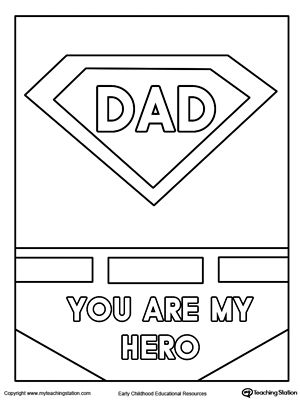 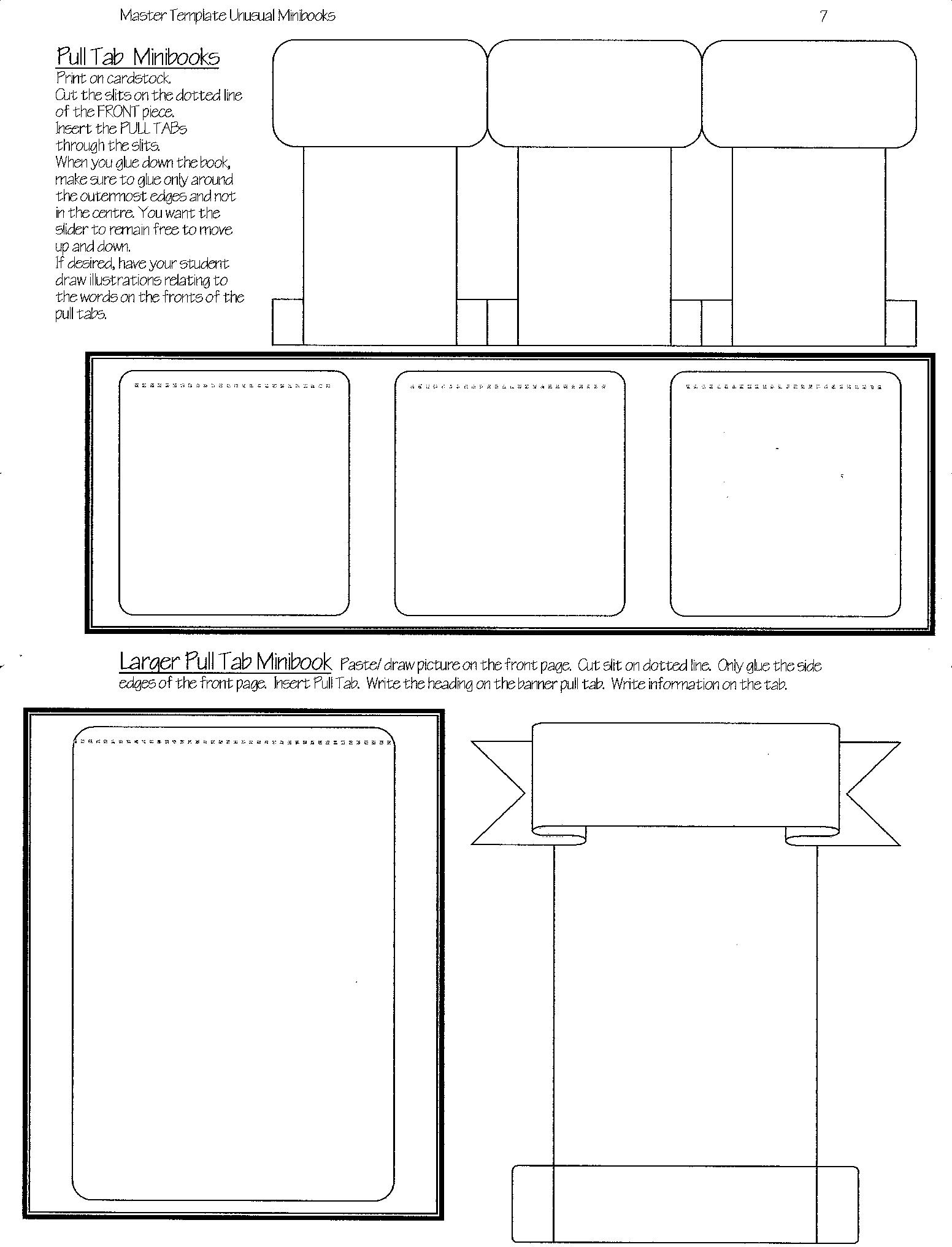 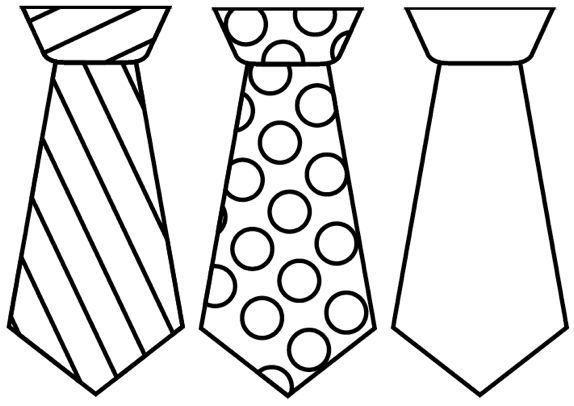 